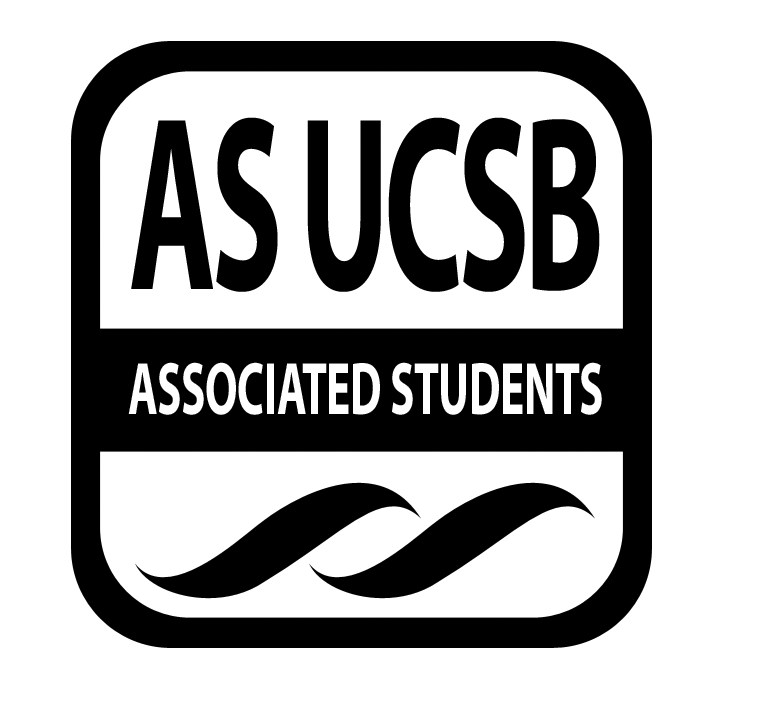 Isla Vista Tenants Union MinutesAssociated Students 11/2/21, 8:30 P.M.Hybrid Pardall Center, ZoomCALL TO ORDER by Riley Hull at 8:35pmA. ATTENDANCERoll CallIce Breaker: What was your Halloween Costume?Excused Absences		Jonathan Puentes, full meeting		Sean Tran, first 5 minutes		Jessy Gonzalez, first 5 minutesMOTION/SECOND: Gurleen/HaileyMotion to bundle and excuse all absences. ACTION: consentProxiesMOTION/SECOND: Motion to accept ACTION: B. LAND ACKNOWLEDGEMENT“Before we begin, we would like to acknowledge the Chumash people, who are the traditional custodians of this land. We pay our respects to the Chumash elders, past, present, and future, who call this place, Anisq’oyo, the land that Isla Vista sits upon, their home. As an organization that seeks just treatment of all Isla Vistans, we acknowledge the many Indigenous peoples whose homes and lives were destroyed in the long chain of events which bring us to today. This acknowledgment, though brief and in no way complete, demonstrates a commitment by this organization and this group of individuals to stand up for and give voice to the Chumash Nation and the other indiginous peoples of the region.”C. PUBLIC FORUMD.  REPORTSAdvisor & Staff ReportsRodneyRobinStudent Legal Services Advisor 2Pardall Center Staff RepresentativeWorking Group ReportsAdvocacy Working GroupFirst meeting will occur 9:15am next MonWill cover the steps to establishing the IVTU affiliate → assign certain actions to members to get this project rollingEducation Working GroupMet this week“Know your rights as a tenant” workshopWill meet again this FridayOrganizing Working Group Did not meet last week due to schedule conflicts, but plan on working on Facebook groups tomorrow. Will demo how to create group and add others as admins.Executive Officer ReportsRiley - ChairMet with Gurleen to talk about the potential town hallScavenger HuntSupposed to run over the span of a few days (Nov 8-19)A few optionsIV Mobility Plan meetingZoom call Nov 17, 6 to7 PMGurleen - Vice ChairUpdates regarding a town hall, Munger Hall conversation Sydney - OutreachHeld (unsuccessful) Halloween workshop last week. Finding a lease workshop with Maia coming soon.Was ghosted by Underground Scholars, will try to reach out again.Planning an ESA workshop with Mental Health Peers, would be a good way to promote both orgs. Likely to be held in week 9/10.Zach - LegalMet with Supervisor Nelson last week about the ordinanceSuper positive meeting, but some changes will need to be made to the ordinance before complete supporti.e. its scope and penalty for non-compliance (rebuttable presumption)Issues stem from SB county being a general law county, not a charter countyHowever, issues are resolved with a change of the ordinanceDelivering the draft to him on Thursday for comments and suggestionsSupervisor Nelson is more than happy to be working on thisAlso, met with Supervisor Hartmann about the ordinanceMeeting did not really go anywhereShe was not really concerned with tenant issues, and was dismissive of any ordinance before any explanationI recommend not really getting her input going forward → waste of time, and if other supervisors support the ordinance, then there is no need for HartmannHave a meeting with Supervisor Hart on November 17thBeen attending the Assistant Student Legal Services Advisor hiring meetings Jonathan P. - FinanceCopy of IVTU BudgetChloe - MarketingGoing to post 1-3 times a week on instagramPosting reminder for community resident director application this weekWill post board one at a time, everyone gets their own post (will go in order of officer reports)Going to use what we said on “Our Board and Staff” and our office hours, but message me if you want me to add anything elseWorking w Jessy to update websiteNeed any posts, email blasts, or linktree updates, let me knowJonathan R. - HRBegan consultations with Ms.UnanderContinued to monitor the Community Resident Application Extending the application to Friday, November 5thWill start interviews as applications roll in with RileyWill begin planning for an IVTU Banquet to occur before school’s dead weekVacant - CommunitySean - SBCCWorking on current project (delayed from last week)Jessy - TechChloe and I have been updating the website; updated the templateCurrently working out how to use the templateGoing to update the graphics first, then moving on to updating languagesMeeting with Zack after IVTU meeting to discuss the Ask Us Anything featureReplacing fobs in the future since they are incompatible with the new access cardsHave updated the booking link that Robin suggestedMember ReportsMaia - EVPLA Finding a lease workshopGoing to reach out to Robin with outlines +datesBrainstorming projects for winter with EVPLA office Hailey - SenatorRanna - Senator Workshop brainstorm meeting last night (see chloe’s notes)Internal affairs raising issue of senate language accessibility and working on making students more aware of what resources AS has to direct them to (ie: IVTU)E. ACCEPTANCE of AGENDAMOTION/SECOND: Sean/RannaMotion to accept today’s agenda. ACTION: ConsentF. ACCEPTANCE of MINUTESMOTION/SECOND: Gurleen/JessyMotion to approve the IVTU minutes from 10/26/21.ACTION: ConsentG. ACTION ITEMS  Old Business:  MOTION/SECOND: Motion toACTION:New Business:  MOTION/SECOND: Motion to ACTION: H. DISCUSSION ITEMS  Standing policy on A.S. AccountabilityI. REMARKSJ. ADJOURNMENTMOTION/SECOND: Jessy/SeanMotion to adjourn the meeting at 9:33 PMACTION: ConsentNameNote:NameNote:Riley HullPresentSean TranLate, ExcusedGurleen PablaPresentJessy GonzalezLate, ExcusedSydney EvansPresentMaia SurendraPresent Zack BrennerPresentHailey StankiewiczPresent Jonathan PuentesExcusedRanna ZahabiPresent Chloe Dinh-LuongPresent Jonathan RobertsPresentCommunity Res. Dir.